                                                             ПОСТАНОВЛЕНИЕ                                                                      Главы муниципального образования«Натырбовское сельское поселение»«26 » декабря  2019 г.                                           № 61  .                                              с.Натырбово           «Об утверждении муниципальной программы  «Повышение безопасности      дорожного движения на территории муниципального образования «Натырбовское сельское поселение» на 2020год» В соответствии с Федеральным законом от  06 октября 2003 года № 131-ФЗ «Об общих принципах организации местного самоуправления в Российской Федерации», Федеральным законом от  10 декабря 1995 года № 196-ФЗ «О безопасности дорожного движения», Уставом муниципального образования «Натырбовское сельское поселение»                                                                     П О С Т А Н О В Л Я Ю :Утвердить муниципальную программу  «Повышение безопасности дорожного движения на территории  муниципального образования «Натырбовское сельское поселение на 2020 год» (Приложение № 1).2.  Контроль за исполнением постановления оставляю за собой.            3.  Настоящее Постановление  обнародовать на информационном стенде в                  администрации  поселения  и разместить  на  официальном сайте                  администрации в сети Интернет  по  адресу:   //adm-natyrbovo.ru//            4. Настоящее Постановление вступает в силу со дня его обнародования.Глава муниципального образования«Натырбовское сельское поселение»                                    Н.В. Касицына                                                                                                               Приложение                                                                                                                                            к Постановлению главы                                                                                                                    МО «Натырбовское сельское поселение»                                                                                                                             от  «26» декабря  2019г. № 61  МУНИЦИПАЛЬНАЯ  ПРОГРАММА«ПОВЫШЕНИЕ БЕЗОПАСНОСТИ ДОРОЖНОГО ДВИЖЕНИЯ НАТЕРРИТОРИИ  муниципального образования«Натырбовское СЕЛЬСКОе ПОСЕЛЕНИе» НА 2020 год»Раздел I. Содержание проблемы и обоснование необходимости ее решения программными методамиПроблема аварийности на автотранспорте приобрела особую остроту в последнее десятилетие в связи с несоответствием существующей дорожно-транспортной инфраструктуры потребностям общества и государства в безопасном дорожном движении, недостаточной эффективностью функционирования системы обеспечения безопасности дорожного движения, крайне низкой дисциплиной участников дорожного движения.По данным Всемирной организации здравоохранения, 30-40 процентов всей смертности от несчастных случаев приходится на долю ДТП. В Послании Президента Российской Федерации Путина В.В. Федеральному Собранию Российской Федерации отмечается, что решение проблемы обеспечения безопасности дорожного движения относится к наиболее приоритетным задачам развития страны. Доказано, что основными из многочисленных факторов, непосредственно влияющих на безопасность дорожного движения,   являются:- низкие потребительские свойства автомобильных дорог;- недостаточный уровень технической оснащённости и несовершенство системы контроля и управления дорожным движением;- низкая водительская дисциплина;- низкий уровень знаний граждан правил  поведения на дорогах.К полномочиям органов местного самоуправления сельских поселений отнесена дорожная деятельность в отношении автомобильных дорог местного значения в границах населенных пунктов поселения и обеспечение безопасности дорожного движения на них, включая создание и обеспечение функционирования парковок (парковочных мест), осуществление муниципального контроля за сохранностью автомобильных дорог местного значения в границах населенных пунктов поселения, а также осуществление иных полномочий в области использования автомобильных дорог и осуществления дорожной деятельности в соответствии с законодательством Российской Федерации.Настоящая Программа позволит обеспечить комплексное и системное решение вопросов, отнесенных к ведению муниципалитетов и решения конкретных проблем  на основе:- определения конкретных целей, задач и мероприятий;- концентрации ресурсов с целью реализации мероприятий, осуществляемых в сфере обеспечения безопасности дорожного движения;- повышения эффективности управления в области обеспечения безопасности дорожного движения.Таким образом, использование программно-целевого метода позволит существенно повысить эффективность деятельности органов местного самоуправления  по обеспечению безопасности дорожного движения.Раздел II. Основные цели и задачи,  сроки и этапы реализации программыЦели Программы:- обеспечение охраны жизни, здоровья граждан и их имущества, гарантий их законных прав на безопасные условия движения на дорогахЗадачи Программы:- создание системы профилактических мер, направленных на формирование у участников дорожного движения законопослушного поведения;- совершенствование системы мер по предупреждению детского дорожно-транспортного травматизма; - совершенствование организации движения транспортных средств и пешеходов в результате проведения организационно-планировочных мер;- Снижение количества дорожно-транспортных происшествий с участием пешеходовРаздел III. Система программных мероприятий,  ресурсное обеспечение Программы.Программа будет осуществляться путем реализации программных мероприятий.Программные мероприятия должны быть направлены на создание безопасных условий для всех участников дорожного движения. Решение данной задачи при достигнутом уровне автомобилизации возможно только за счет привлечения значительных финансовых ресурсов. Это в полной мере соответствует требованиям статьи 3 Федерального закона от 10 декабря 1995 года № 196-ФЗ «О безопасности дорожного движения», в которой установлен приоритет жизни и здоровья граждан, участвующих в дорожном движении, над экономическими результатами хозяйственной деятельности.Выполнение мероприятий по организации дорожного движения обеспечит оптимизацию режимов движения автомобилей, выявление опасных участков улично-дорожной сети и разработку мероприятий по их устранению.Для повышения безопасности пешеходов предусмотрены мероприятия по строительству и обустройству тротуаров созданию зон ограничений для движения транспортных средств, включая применение методов «успокоения движения» в жилых зонах, возле школ. Эффективность зональных ограничений скорости заключается в том, что на скорости 60 -  при наездах погибают 85 процентов пешеходов, при скорости 45 —  - 45 процентов, при скорости 30 —  — 5 процентов.Ожидаемый результат реализации программы – предотвращение ДТП, в том числе с участием пешеходов, на улично-дорожной сети населенных пунктов.Современное представление процесса дорожного движения и достижение наибольшего эффекта при выявлении причин ДТП возможно с учетом выявления взаимосвязи между всеми элементами системы «человек-автомобиль-дорога-среда».Формирование безопасного поведения участников дорожного движения создает условия для эффективной реализации государственной политики по обеспечению безопасности дорожного движения.Основными задачами мероприятий этой Программы являются применение наиболее эффективных методов пропаганды безопасности дорожного движения с учетом дифференцированной структуры мотивации поведения различных групп участников дорожного движения. Будет осуществлен переход от стандартных малоэффективных методов пропаганды таких, как нравоучение и устрашение, к формам, учитывающим выделение целевых групп, их мотивацию, средства активизации, определение наиболее важных компонентов воздействия, оценку эффективности средств пропаганды.Для формирования общественного мнения необходимо, чтобы средства массовой информации с самого начала были фактическими участниками реализации мероприятий по совершенствованию организации дорожного движения. Содержательная научно-популярная информация о новых решениях, обеспечивающих сокращение времени поездки, повышение удобства и комфортабельности, повышение безопасности будет создавать готовность общества к принятию предложенных мероприятий.Особое значение придается воспитанию детей безопасному поведению на улицах и дорогах. Мероприятия Программы предусматривают как можно более раннее воспитание для своевременного предупреждения появления навыков неадаптированного поведения и отрицательных психологических установок.В процессе выполнения мероприятий этой программы должна быть создана система, активно воздействующая на индивидуальное и массовое сознание участников движения, формирующая у них отношение к вопросам безопасности движения как жизненно важным и индивидуально значимым.Основой деятельности по повышению безопасности дорожного движения на автомобильных дорогах муниципального значения является выявление потенциально опасных мест, которые еще не проявили себя через дорожно-транспортные происшествия. Актуальность этого направления обеспечения безопасности дорожного движения подтверждается некоторыми данными о транспортно-эксплуатационных характеристиках автомобильных дорог: практически вся улично-дорожная сеть муниципального значения на территории муниципального образования «Натырбовское сельское поселение» требуют реконструкции; усиления дорожного покрытия. С учетом этого в Программе предусмотрено проведение технической диагностики и оценки состояния автомобильных дорог.Система программных мероприятий приведена в таблице 1.Финансирование Программы осуществляется за счет средств местного бюджета.Общий объем финансирования Программы составляет 2 754 230,47 руб.Объемы финансирования Программы носят прогнозный характер и подлежат уточнению в установленном порядке при формировании бюджета на очередной финансовый год.Раздел IV. Нормативное обеспечение Программы. Основанием для разработки программы являются Федеральный закон от 10.12.1995 № 196 - ФЗ «О безопасности дорожного движения», Федеральный закон от 06.10.2003 № 131 – ФЗ «Об общих принципах организации местного самоуправления в Российской Федерации», Раздел V. Механизм реализации Программы, организация управления Программой и контроль за ходом ее реализации.Контроль за исполнением Программы осуществляет Глава Администрации муниципального образования «Натырбовское сельское поселение». Исполнители мероприятий Программы несут ответственность за их качественное и своевременное выполнение, рациональное использование финансовых средств и ресурсов, выделяемых на реализацию Программы.Текущее управление реализацией Программы осуществляет заказчик — координатор Программы в соответствии с действующим законодательством.Итоговый отчет о реализации Программы должен содержать данные о финансировании Программы в целом и отдельных мероприятий с разбивкой по источникам финансирования и годам реализации, процент реализации Программы, оценку результатов реализации Программы, уровень достижения программных целей и запланированных показателей эффективности. В случае, если процент реализации Программы будет ниже ста, указываются перечни мероприятий, не завершенных в срок, и предложения по их дальнейшей реализации.РАЗДЕЛ VI  Оценка эффективности социально-экономических и экологических последствий от реализации долгосрочной целевой программыОжидаемый результат реализации Программы - сокращение роста количества ДТП и тяжести их последствий, а также снижение числа пострадавших в ДТП.Применение программно-целевого метода позволит:значительно сократить время реагирования на чрезвычайные ситуации;- при ДТП на транспортных сетях в муниципальном образовании «Натырбовское сельское поселение» оперативно реагировать на чрезвычайные происшествия (ситуации), при необходимости осуществлять масштабные спасательные операции или аварийно-спасательные работы, в том числе и при ДТП, осуществлять единое управление;значительно сократить время прибытия спасателей на место ДТП и проведения спасательных работ;Ожидаемый результат реализации программы - снижение степени тяжести последствий и числа погибших в дорожно-транспортных происшествиях.Таблица 1Программные мероприятияУРЫСЫЕ ФЕДЕРАЦИЕАДЫГЭ РЕСПУБЛИКМУНИЦИПАЛЬНЭ  ГЪЭПСЫКIЭ ЗИIЭ «НАТЫРБЫЕ  КЪОДЖЭ ПСЭУПI»385434 с. Натырбово,ул. Советская № 52тел./факс 9-76-69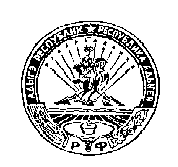 РОССИЙСКАЯ ФЕДЕРАЦИЯРЕСПУБЛИКА АДЫГЕЯМУНИЦИПАЛЬНОЕ ОБРАЗОВАНИЕ«НАТЫРБОВСКОЕ СЕЛЬСКОЕ ПОСЕЛЕНИЕ»385434 с. Натырбово, ул. Советская № 52тел./факс 9-76-69Паспорт ведомственной целевой программыПаспорт ведомственной целевой программыСроки реализации ведомственной целевой программы2020 год в один этапРазработчик ведомственной целевой программыРабочая группа из специалистов администрации муниципального образования «Натырбовское сельское поселение»Участники ведомственной целевой программыМуниципальные служащие муниципального образования «Натырбовское сельское поселение»Наименование государственной Программы Российской Федерации, или наименование подпрограммы государственной Программы Российской Федерации, или наименование непрограммного направления деятельности.Постановление Правительства Российской Федерации от 19.04.2005 г. №239»Об утверждении положения о разработке, утверждении и реализации ведомственных целевых программ»- Федеральный закон от 10.12.1995 № 196 - ФЗ «О безопасности дорожного движения»; - Федеральный закон от 06.10.2003 № 131 – ФЗ «Об общих принципах организации местного самоуправления в Российской Федерации»;Реквизиты документа, которым утверждена ведомственная целевая программаПостановление Главы муниципального образования «Натырбовское сельское поселение» от «26» декабря 2019 года № 61Цели ведомственной целевой программы и их назначение по годам реализацииОбеспечение охраны жизни, здоровья граждан и их имущества, гарантий их законных прав на безопасные условия движения на дорогахЗадачи ведомственной целевой программы- создание системы профилактических мер, направленных на формирование у участников дорожного движения законопослушного поведения;- совершенствование системы мер по предупреждению детского дорожно-транспортного травматизма; - совершенствование организации движения транспортных средств и пешеходов в результате проведения организационно-планировочных мер;- Снижение количества дорожно-транспортных происшествий с участием пешеходов.Параметры финансового обеспечения реализации ведомственной целевой программы.Общий объем необходимых финансовых средств для реализации программы из  федерального бюджета. Объем финансирования Программы составляет на 2020 год составляет 2 754 230 руб. 47 коп.№п\пНаименование мероприятийСроки Исполнения2020Источники и объемы финансирования,(денежные средства заложены в бюджете ведомства, указанного первым в графе исполнителя)Источники и объемы финансирования,(денежные средства заложены в бюджете ведомства, указанного первым в графе исполнителя)Источники и объемы финансирования,(денежные средства заложены в бюджете ведомства, указанного первым в графе исполнителя)НаименованиеисполнителейПараметры эффективности№п\пНаименование мероприятийСроки Исполнения2020Федеральный бюджетМестный бюджет(тыс рублей)Внебюджетные источникиНаименованиеисполнителейПараметры эффективности№п\пНаименование мероприятийСроки Исполнения20202754230,47 руб0НаименованиеисполнителейПараметры эффективности123467891Установка дорожных знаков в соответствии со схемами дислокации дорожных знаков в населенных пунктах2020100000,00Администрация муниципального образования «Натырбовское сельское поселение»Повышение безопасности дорожного движенияПредупреждение опасного поведения   участников дорожного движения;2Выполнение дорожных работ, направленных на повышение безопасности дорожного движения ( сезонное содержание дорог)20202168630,470Администрация муниципального образования «Натырбовское сельское поселение»Повышение безопасности дорожного движения;Предотвращение аварийности в населенных пунктах и на дорожно-уличной сети сельского поселения Вольненского;- Сохранение жизни, здоровья и имущества участников дорожного движения, защита их законных интересов3Содержание и ремонт линии электроосвещения дорожной инфраструктуры местного значения2020485600,000Администрация муниципального образования «Натырбовское сельское поселение»Повышение безопасности дорожного движения;Предотвращение аварийности в населенных пунктах и на дорожно-уличной сети сельского поселения Вольненского;- Сохранение жизни, здоровья и имущества участников дорожного движения, защита их законных интересовВсего затраты по программе значения 20202754230,47 0Повышение безопасности дорожного движения